Skolekort/busskortElever med rett til fri skyss får utstedt et skolekort.Skolekortet kan brukes på buss og ferge. For grunnskoleelever er det elevens skole som bestiller skolekortet. Skolekortet er gyldig for én tilkjøring og én hjemkjøring per skoledag. Kortet er ikke gyldig i skolens ferier og fridager. Skolekortet er personlig og kan ikke overdras til andre. Kortet skal ikke leveres inn på slutten av skoleåret. Eleven må oppbevare kortet gjennom sommerferien, og skal benytte samme kort ved nytt skoleår. Kortet vil være gyldig fra skolestart forutsatt at eleven fremdeles har rett til skyss.Mistet eller ødelagt skolekortTap eller ødeleggelse av skolekortet må meldes til skolen som bestiller nytt kort.Elev/foresatte må betale et erstatningsgebyr før nytt skolekort utleveres. Kvittering vises frem på skolen for å få utlevert nytt kort. Skolen leverer ut et midlertidig reisebevis som kan brukes til det nye skolekortet er utstedt.Meir informasjon finn de på nettstaden www.telemark.no/skoleskyssSkuletransportSkuletransportSmå enkle hugsereglar for elev og sjåfør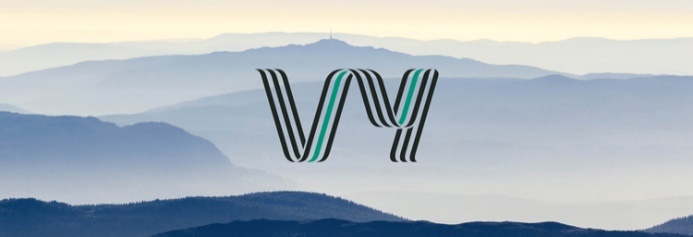 Små enkle hugsereglar for elev og sjåførSmå enkle hugsereglar for elev og sjåførELEV:1. Eleven skal alltid ha med skulekort, og vise fram dette ved kontroll. Reiser som gjeng utanom skuletid, skal det betalast billett for.1. Eleven skal alltid ha med skulekort, og vise fram dette ved kontroll. Reiser som gjeng utanom skuletid, skal det betalast billett for.1. Eleven skal alltid ha med skulekort, og vise fram dette ved kontroll. Reiser som gjeng utanom skuletid, skal det betalast billett for.2. Husk at det er påbode å feste setebelte før turen tek til, og ikkje lov å bytte plass under køyringa.2. Husk at det er påbode å feste setebelte før turen tek til, og ikkje lov å bytte plass under køyringa.2. Husk at det er påbode å feste setebelte før turen tek til, og ikkje lov å bytte plass under køyringa.3. Det skal herske ro og orden om bord i bussen. Ved hærverk krevs det erstatning.3. Det skal herske ro og orden om bord i bussen. Ved hærverk krevs det erstatning.3. Det skal herske ro og orden om bord i bussen. Ved hærverk krevs det erstatning.4. Sekkar plasserast på golvet, eller i lasterom.4. Sekkar plasserast på golvet, eller i lasterom.4. Sekkar plasserast på golvet, eller i lasterom.5. Det skapar trivsel og ein god tone dersom elev og sjåfør helsar på kvarandre. Eit lite " hei eller hallo" er det som oftast skal til.5. Det skapar trivsel og ein god tone dersom elev og sjåfør helsar på kvarandre. Eit lite " hei eller hallo" er det som oftast skal til.5. Det skapar trivsel og ein god tone dersom elev og sjåfør helsar på kvarandre. Eit lite " hei eller hallo" er det som oftast skal til.6. Bussen har få ledige seter, og må prioritere elevar som har rett til skuleskyss. Andre får fylgje dersom ledig plass, mot å løyse billett ved6. Bussen har få ledige seter, og må prioritere elevar som har rett til skuleskyss. Andre får fylgje dersom ledig plass, mot å løyse billett ved6. Bussen har få ledige seter, og må prioritere elevar som har rett til skuleskyss. Andre får fylgje dersom ledig plass, mot å løyse billett vedpåstiging.påstiging.påstiging.SJÅFØR:1. Sjåføren er den som  har ansvar og bestemmer om bord, men skal ha ein god dialog med elevane og bidra til å skape ein god atmosfære.1. Sjåføren er den som  har ansvar og bestemmer om bord, men skal ha ein god dialog med elevane og bidra til å skape ein god atmosfære.1. Sjåføren er den som  har ansvar og bestemmer om bord, men skal ha ein god dialog med elevane og bidra til å skape ein god atmosfære.2. Sjåføren skal kontrollere at alle har gyldig skulekort.2. Sjåføren skal kontrollere at alle har gyldig skulekort.2. Sjåføren skal kontrollere at alle har gyldig skulekort.3. Sjåføren skal påsjå at alle brukar setebelte.3. Sjåføren skal påsjå at alle brukar setebelte.3. Sjåføren skal påsjå at alle brukar setebelte.4. Det skal vera sitjeplassar til alle (ikkje ståplassar) 4. Det skal vera sitjeplassar til alle (ikkje ståplassar) 4. Det skal vera sitjeplassar til alle (ikkje ståplassar) 5. Sjåføren skal ha ein roleg og trygg køyrestil, og avpasse farten etter forholda.5. Sjåføren skal ha ein roleg og trygg køyrestil, og avpasse farten etter forholda.5. Sjåføren skal ha ein roleg og trygg køyrestil, og avpasse farten etter forholda.6. Sjåføren må utvise skjønn i enkelte høve. Ved eventuelt hærverk eller andre episodar som måtte oppstande som ein ikkje løyser på staden, ta kontakt med skulen eller trafikkselskapet.6. Sjåføren må utvise skjønn i enkelte høve. Ved eventuelt hærverk eller andre episodar som måtte oppstande som ein ikkje løyser på staden, ta kontakt med skulen eller trafikkselskapet.6. Sjåføren må utvise skjønn i enkelte høve. Ved eventuelt hærverk eller andre episodar som måtte oppstande som ein ikkje løyser på staden, ta kontakt med skulen eller trafikkselskapet.